Publicado en Madrid el 24/08/2021 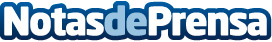 Lyconet: afectados por el cashback en EspañaLa traducción del cashback es literalmente ‘devolución de dinero’. Este sistema se está extendiendo como la pólvora por todo el mundo y va ganando cada vez más terreno en nuestro país. En este comunicado explican qué es el cashback y hablan de myWorld y Lyconet (antes Lyoness) uno de sus principales exponentesDatos de contacto:Juan919116019Nota de prensa publicada en: https://www.notasdeprensa.es/lyconet-afectados-por-el-cashback-en-espana_1 Categorias: Nacional Finanzas Emprendedores E-Commerce Consumo http://www.notasdeprensa.es